Week 4 Core Text Reading Comprehension Tasks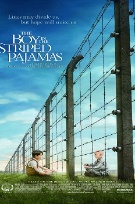 DayPagesStemQuestionsMondayRead pages 30-32Predicting.I wonder…I think…The next part will be about……because….Who do you think the children are that Bruno sees?Do you think that Bruno will want to go to the people he sees?Why/why not?What links do you think Bruno’s dad has to the adults and children Bruno sees?TuesdayRead pages 33-35 Asking QuestionsWho is…Where are…How does he….What might happen if…?What do you think happens to the children and adults that Bruno is looking at?How do you think Bruno’s dad would react if he knew Bruno and Gretel were staring at the children and adults?What job do you think Bruno’s dad does? Why?Wednesday Read pages 36-38InferringThe word * tells me…The part * suggests…This makes me think that…I think the character is..I think the setting/mood is… because….What evidence is there that the people Bruno sees are not being treated well?Is the camp small or large? Copy a phrase that tells you this. What phrase on page 38 suggests Gretel has been unnerved by what she has seen?ThursdayRead pages 39-41Making ConnectionsI know about this because…I have seen this…This reminds me of…..becauseThis character is similar tooWhat books or films have you read/seen in which there is a mystery that needs to be solved?Can you summarise in a short paragraph what has happened so far?Have your predictions changed? How?FridayRead pages 42-44EvaluatingThe word _____works well…I like the way the author uses…This sentence has high impact…It is clever how the author…because….What new words have you come across? Can you find out the meaning of these words?What simile does the author use to describe the soldiers that are speaking to Father?Find two phrases that suggest Father is well respected by the other soldiers. 